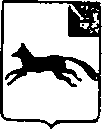 ГЛАВА ТОТЕМСКОГО  МУНИЦИПАЛЬНОГО  ОКРУГАПОСТАНОВЛЕНИЕОт  07.04.2023           									       № 42 г. ТотьмаО проведении общественных обсужденийпо  проекту  планировки и проекту межевания  территорииВ соответствии с Градостроительным кодексом Российской Федерации, Земельным кодексом Российской Федерации, Федеральным законом от 06.10.2003 № 131 - ФЗ «Об общих принципах организации местного самоуправления в Российской Федерации», Федеральным законом от 14.03.2022 № 58-ФЗ «О внесении изменений в отдельные законодательные акты Российской Федерации», Уставом Тотемского муниципального округа Вологодской области, решением Муниципального Собрания Тотемского муниципального округа от 22 декабря 2022 года № 85 «Об утверждении Порядка организации и проведения общественных обсуждений по вопросам градостроительной деятельности», ПОСТАНОВЛЯЕТ:1. Провести общественные обсуждения по  проекту  планировки и проекту межевания  территории  по объекту: «Котельная с тепловой сетью в п.Текстильщики Тотемского муниципального района», с 13 апреля 2023 года по 24 апреля 2023 года.	2. В целях доведения до населения информации по  проекту  планировки и проекту межевания  территории, отделу архитектуры и градостроительства администрации округа (А.С. Куканова)  обеспечить:	2.1. Официальное опубликование 12 апреля 2023 года оповещения о начале проведения общественных обсуждений.	2.2. Размещение 13 апреля 2023 года проекта  планировки и проекта межевания  территории на официальном сайте округа и открытие экспозиции проекта. 	2.3. Проведение экспозиции проекта и консультирование посетителей экспозиции.	2.4. Подготовку и оформление протокола общественных обсуждений, заключения о результатах общественных обсуждений.	2.5. Официальное опубликование заключения о результатах общественных обсуждений.	3. Контроль за исполнением настоящего постановления возложить на первого заместителя главы Тотемского муниципального округа С.С. Семенова.	4. Постановление вступает в силу с момента подписания.Глава округа                                                                                            С.Л. Селянин